    MA. JOJIT  EMEI S. VILLONES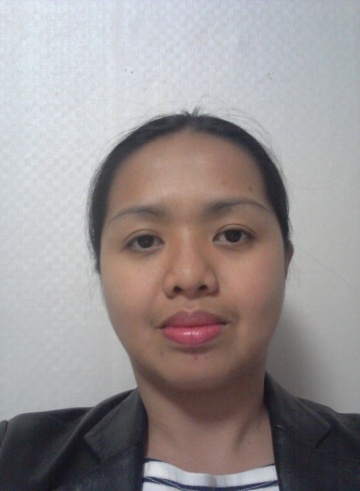 260 – 163 Itaewon – dong, Yongsan – gu, Seoul, KoreaMobile number: 010-7937-1415jojitvill@yahoo.comObjective: To better facilitate teaching - learning process for the holistic development of pupils and be able them to compete globally.PROFESSIONAL BACKGROUND:July 2004 – August 2004  - 	Palo Central School, Palo, Leyte, Philippines worked as Grade II substitute teacher, taught all subject areas especially in English, Mathematics, Science and Health, Civics and Culture and Filipino.Nov. 25, 2004 – March 2009 – Capirawan Elementary School, Palo, Leyte, Philippines. I was assigned as Grade Two permanent teacher, taught all subject areas.June 2009 – April 02, 2012 – worked as Grade IV, V and VI teacher specializing English, Science and Music, Arts and P.E (MAPE).During this period, aside from teaching assigned subjects, I have assisted the school the following such concerns:Lead Teacher in the planning, making and implementation of the School Improvement Plan from S.Y. 2008 until the current school year. Acted as Officer – In – Charge of the school in the absence of the school head.Manages the data system or MIS of the schoolCo – chairman in the planning of teaching strategies and techniques for effective teaching in school setting.Acts as mentor in the conduct of teaching and learning process in the school.EDUCATION and CREDENTIALS:Bachelor of Elementary Education (BEED)2003, Awardee, from Leyte Normal University (LNU), Tacloban City, PhilippinesMasters in Arts in Educational Management (M.A.Ed.M.)27 units from Leyte Normal University (LNU), Tacloban City, PhilippinesSix – Months Care – giving CourseJuly 13, 2004, Graduated, Academic Qualifier,from Leyte Technology Livelihood Development and Productivity Center(LTLDPC), Palo, Leyte, PhilippinesLicensure Examination for Teachers (LET)G.P.A.	83.40%SPECIAL ACHIEVEMENTS (Present):Outstanding Teacher of the SchoolWinning Coach in Chess during the following athletic meets:School meet (August 2011)District meet (August 2011)Triangular meet ( Sept. 2011)Congressional meet (Oct. 2011)Provincial meet ( Nov. 2011)